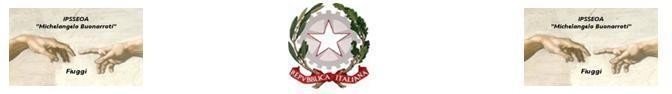 Ministero dell’Istruzione - Ufficio Scolastico Regionale per il LazioI.P.S.S.E.O.A. “M. Buonarroti" – FiuggiISTITUTO PROFESSIONALE DI STATO PER I SERVIZI PER L’ ENOGASTRONOMIA E L’OSPITALITÀ ALBERGHIERA ENOGASTRONOMIA – Cucina; ENOGASTRONOMIA - Bar/Sala e Vendita; ACCOGLIENZA TURISTICA; ARTE BIANCA E PASTICCERIASede Centrale Via G. Garibaldi,1 - 03014 Fiuggi (FR) - Cod. Mecc. FRRH030008Sede succ. Paliano (loc. Procolo) - Cod. Meccanografico: FRRH03002A;Cod. Mecc. sede convitto: FRVC020004 - Cod. Mecc. CC “Pagliei” - Frosinone: FRRH030019Telefono: 0775 533614 –  e-mail: frrh030008@istruzione.it; -  pec: frrh030008@pec.istruzione.itSITO WEB: www.alberghierofiuggi.edu.it  - codice fiscale: 92070770604 - codice univoco di fatturazione: UFQC1Q_____________________________________________________________________________________________________________Luogo e data				FIRMA DEL DOCENTEPROGRAMMAZIONE DISCIPLINARE PER COMPETENZE BIENNIO/TRIENNIOPROGRAMMAZIONE DISCIPLINARE PER COMPETENZE BIENNIO/TRIENNIOPROGRAMMAZIONE DISCIPLINARE PER COMPETENZE BIENNIO/TRIENNIOPROGRAMMAZIONE DISCIPLINARE PER COMPETENZE BIENNIO/TRIENNIOANNO SCOLASTICO:CLASSE:INDIRIZZO:DOCENTE:N° ORE SETTIMANALI:DI CUI IN COMPRESENZA: INSEGNAMENTO:1. PROFILO GENERALE DELLA CLASSE1. PROFILO GENERALE DELLA CLASSE1. PROFILO GENERALE DELLA CLASSE1. PROFILO GENERALE DELLA CLASSE1. PROFILO GENERALE DELLA CLASSETOTALEALUNNI IN POSSESSO DI CERTIFICAZIONE EX LEGE 104/92DSAALTRI BESNUMERO ALUNNICARATTERISTICHE COGNITIVElivello di autonomia:    scarso    sufficiente   buono metodo di studio:         disorganizzato   organico    organico ed efficace apprendimento:            mnemonico rielaborativo criticolivello di autonomia:    scarso    sufficiente   buono metodo di studio:         disorganizzato   organico    organico ed efficace apprendimento:            mnemonico rielaborativo criticolivello di autonomia:    scarso    sufficiente   buono metodo di studio:         disorganizzato   organico    organico ed efficace apprendimento:            mnemonico rielaborativo criticolivello di autonomia:    scarso    sufficiente   buono metodo di studio:         disorganizzato   organico    organico ed efficace apprendimento:            mnemonico rielaborativo criticoRISPETTO DELLE NORME DI COMPORTAMENTOpoco rispettoso rispettoso poco rispettoso rispettoso poco rispettoso rispettoso poco rispettoso rispettoso ATTEGGIAMENTO VERSO LA MATERIAdisinteressato   superficiale    propositivo    passivo    buono disinteressato   superficiale    propositivo    passivo    buono disinteressato   superficiale    propositivo    passivo    buono disinteressato   superficiale    propositivo    passivo    buono IMPEGNO NELLE ATTIVITÀ DIDATTICHE E PARTECIPAZIONE ALDIALOGO EDUCATIVOscarsi	sufficienti        apprezzabili             buoniscarsi	sufficienti        apprezzabili             buoniscarsi	sufficienti        apprezzabili             buoniscarsi	sufficienti        apprezzabili             buoni2. POSSESSO DEI PREREQUISITI2. POSSESSO DEI PREREQUISITI2. POSSESSO DEI PREREQUISITI2. POSSESSO DEI PREREQUISITILIVELLO BASSO(voti inferiori alla sufficienza)LIVELLO MEDIO(voti 6-7)LIVELLO MEDIO-ALTO(voti 8-9)LIVELLO ALTO(voti 10)N. Alunni……….……………….… (%)N. Alunni………..……………….… (%)N. Alunni……….……………….… (%)N. Alunni……….……………….… (%)3. FONTE DI RILEVAZIONE DEI DATI3. FONTE DI RILEVAZIONE DEI DATI3. FONTE DI RILEVAZIONE DEI DATI	questionari conoscitivi	prove di ingresso	osservazione diretta in situazione	colloqui con gli alunni	colloqui con le famiglie	esame della documentazione educativa anni scolastici precedentiASSE DI APPARTENENZAASSE DI APPARTENENZAASSE CULTURALE DEI LINGUAGGIASSE CULTURALE MATEMATICOASSE CULTURALE SCIENTIFICO-TECNOLOGICO-PROFESSIONALEASSE CULTURALE STORICO-SOCIALECOMPETENZE DISCIPLINARI A CONCLUSIONE DELL’ANNO DI RIFERIMENTO (AREA GENERALE O DI INDIRIZZO)COMPETENZE DISCIPLINARI A CONCLUSIONE DELL’ANNO DI RIFERIMENTO (AREA GENERALE O DI INDIRIZZO)COMPETENZE IN USCITACOMPETENZE INTERMEDIE1. …………………………….1. …………………………….2. …………………………….2. …………………………….3. …………………………….3. …………………………….4. …………………………….4. …………………………….5. …………………………….5. …………………………….6. …………………………….6. …………………………….7. …………………………….7. …………………………….8. …………………………….8. …………………………….9. …………………………….9. …………………………….10. …………………………….10. …………………………….N.UdA (inserire eventualmente altre caselle necessarie)SCANSIONE TEMPORALE1ModuloTitolo UdA1Conoscenze 1Abilità 1Competenze - Risultati di apprendimento di indirizzo. (inserire il numero della/e competenza/e)1Competenze – Risultati di apprendimento comuni(inserire il numero della/e competenza/e)1Saperi essenziali2ModuloTitolo UdA2Conoscenze 2Abilità 2Competenze - Risultati di apprendimento di indirizzo. (inserire il numero della/e competenza/e)2Competenze – Risultati di apprendimento comuni(inserire il numero della/e competenza/e)2Saperi essenziali3ModuloTitolo UdA3Conoscenze 3Abilità 3Competenze - Risultati di apprendimento di indirizzo. (inserire il numero della/e competenza/e)3Competenze – Risultati di apprendimento comuni(inserire il numero della/e competenza/e)3Saperi essenziali4ModuloTitolo UdA4Conoscenze 4Abilità 4Competenze - Risultati di apprendimento di indirizzo. (inserire il numero della/e competenza/e)4Competenze – Risultati di apprendimento comuni(inserire il numero della/e competenza/e)4Saperi essenziali5ModuloTitolo UdA5Conoscenze 5Abilità 5Competenze - Risultati di apprendimento di indirizzo. (inserire il numero della/e competenza/e)5Competenze – Risultati di apprendimento comuni(inserire il numero della/e competenza/e)5Saperi essenziali6ModuloTitolo UdA6Conoscenze 6Abilità 6Competenze - Risultati di apprendimento di indirizzo. (inserire il numero della/e competenza/e)6Competenze – Risultati di apprendimento comuni(inserire il numero della/e competenza/e)6Saperi essenzialiUdA (indicare le UdA interdisciplinari deliberate in consiglio di classe)1Titolo UdA2Titolo UdA3Titolo UdA4Titolo UdASTRUMENTISTRUMENTIlibri di testo e dizionarilimfotocopielaboratorio informaticocomputer e videoproiettorelaboratoriolavagnasussidi audiovisiviMETODOLOGIElezione frontalelezione partecipata;lavoro individuale e di gruppo (cooperative learning);  insegnamento per problemi;laboratori;lezione dialogata;ricerche/esercitazioni guidate;classe capovolta (flipped classroom);altro ………………………………………………TIPOLOGIE DI PROVE DI VERIFICATIPOLOGIE DI PROVE DI VERIFICAinterrogazione individualeconversazione con la classeprove strutturaterealizzazione di grafici e disegniquestionari a risposta apertasimulazione attività professionaletemi e relazioniesercizi applicativi di regolelettura e analisi di cartine e immaginianalisi di manufatti e materialirelazione di attività laboratorialelavoro di gruppogiochi di ruoloaltro …………………………………MODALITÀ DI RECUPERO esercizi applicativi di recupero delle carenze prima di ogni nuovo argomentoattività di ripasso prima di ogni verifica scrittacorrezione in classe di ogni verifica scrittarecupero in itinere per piccoli gruppi e approfondimento per il resto della classeGRIGLIA DI VALUTAZIONEAllegare e/o inserire le griglie di valutazione con descrittori ed indicatori